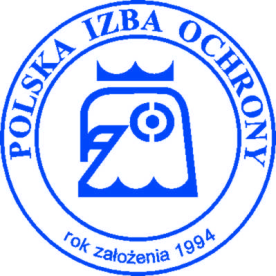 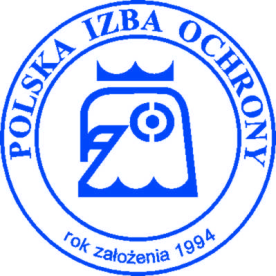 Zgłaszam udział w  XIX Konferencji Branży Ochrony, która odbędzie się w dniach  4-5 kwietnia 2019 r. 
w Bronisławowie.1. Imię i Nazwisko ...........................................................................................................................................2. Nazwa Firmy  ................................................................................................................... Członek PIO   Adres ............................................................................................................................................................   NIP ................................................ Telefon uczestnika .................................. e-mail: .................................   Ilość osób: …..              pokój 1 osobowy             pokój 2 osobowy              nocleg  3/4 pokój 1 os.                 nocleg  3/4 pokój 2 os. 3. Koszt uczestnictwa 1 osoby z firmy członkowskiej  wynosi: - 650,00 zł netto  (799,50 zł z 23 % VAT) w pokoju 2 osobowym, - 790,00 zł netto  (971,70 zł z 23 % VAT) w pokoju 1 osobowym.W przypadku  uczestnictwa kolejnej osoby z firmy członkowskiej, koszt uczestnictwa  wynosi 600,00 zł netto (738,00 zł z 23% VAT) w pokoju 2 osobowym lub  750,00 zł netto (922,50 zł z 23 % VAT) w pok. 1 osobowym .4. Koszt uczestnictwa 1 osoby z firmy niezrzeszonej w Polskiej Izbie Ochrony  wynosi:                  - 900,00 zł netto (1.107,00 zł z 23 % VAT) w pokoju 2 osobowym,                  - 1040,00 zł netto  (1.279,20 zł z 23 % VAT) w pokoju 1 osobowym.W przypadku  uczestnictwa kolejnej osoby z firmy niezrzeszonej w PIO, koszt uczestnictwa  wynosi 850,00 zł netto (1.045,50zł z 23% VAT) w pok. 2 osobowym lub 1.000,00 zł netto (1.230,00 zł z 23% VAT) w pok. 1 osobowym.Podane ceny obejmują: udział w Konferencji, serwis kawowy, obiad w pierwszym dniu Konferencji, uroczystą kolację wraz z imprezą integracyjną, 1 nocleg ze śniadaniem, obiad w drugim dniu Konferencji, certyfikat uczestnictwa i prezentacje, pamiątkowe zdjęcie uczestników.5. Koszt noclegu dodatkowego 3/4 kwietnia 2019 r.  ze śniadaniem wynosi  200,00 zł netto (246,00 zł z 23 % VAT) za pokój jednoosobowy oraz  220,00 zł netto (270,60 zł z 23 % VAT) za pokój dwuosobowy.  Wypełnioną Kartę Potwierdzenia Uczestnictwa prosimy przesłać do Biura Zarządu Izby:e-mail: biuropio@piooim.pl Po otrzymaniu Karty Potwierdzenia Uczestnictwa zostanie Państwu wystawiona i wysłana mailowo fakturapro forma, którą prosimy opłacić na rachunek bankowy Polskiej Izby Ochrony: Bank BGŻ BNP Paribas S.A.   PL  34 2030 0045 1110 0000 0237 80306. W przypadku pisemnej rezygnacji z udziału w konferencji do 7 dni przed jej terminem uczestnik nie poniesie żadnych kosztów. Osoby, które nie odwołają pisemnie swojego udziału we wskazanym terminie  i nie wezmą udziału w Konferencji zostaną obciążone jej kosztami.  Wyrażam zgodę na utrwalenie w czasie Konferencji mojego wizerunku. Mam świadomość, że Polska Izba Ochrony może rozpowszechnić mój wizerunek na swojej stronie internetowej, umieścić w sprawozdaniach pokonferencyjnych a także przekazać go do prasy. Wiem, że mogę wycofać zgodę w każdym czasie.  Wyrażam zgodę na ujawnienie moich danych osobowych w zakresie imienia i nazwiska, adresu e-mail i reprezentowanej firmy Uczestnikom Konferencji i firmom sponsorskim. Wiem, że mogę wycofać zgodę w każdym czasie. Wyrażam zgodę na przesłanie przygotowanej przeze mnie prezentacji multimedialnej Uczestnikom Konferencji. data, czytelny podpis ...................................................Informacja o zasadach przetwarzania danych osobowychNa podstawie art. 13 RODO informujemy, że:Administratorem danych osobowych uczestników Konferencji jest Polska Izba Ochrony z siedzibą w Warszawie przy ul. Świętojerskiej 5/7 00-236 Warszawa.Dane osobowe uczestników Konferencji będą wykorzystywane w celu jej organizacji. Podstawą prawną wykorzystania danych osobowych jest umowa o udział w Konferencji  (art. 6 ust. 1 lit. b RODO) oraz obowiązek prawny wystawienia faktury VAT (art. 6 ust. 1 lit. c RODO). Podanie danych osobowych jest niezbędne dla uczestnictwa w Konferencji.Dane osobowe uczestników Konferencji w postaci imienia i nazwiska i reprezentowanej firmy będą również przetwarzane w celach przygotowania materiałów sprawozdawczych z Konferencji. Podstawą prawną dla przetwarzania danych osobowych w tym celu jest prawnie uzasadniony interes Administratora (art. 6 ust. 1 lit. f RODO), który polega na informowaniu członków Polskiej Izby Ochrony o podejmowanych przez nią inicjatywach.W zakresie dobrowolnych zgód wskazanych powyżej podstawą prawną przetwarzania danych osobowych jest zgoda (art. 6 ust. 1 lit. a RODO). Administrator informuje, że zgoda może zostać w każdym momencie wycofana. Dane osobowe uczestnika Konferencji zostaną ujawnione Hotelowi Magellan (w przypadku zamówienia noclegu) oraz mogą zostać ujawnione firmie księgowej świadczącej usługi na rzecz Administratora. Dodatkowo, dane osobowe uczestnika Konferencji w zakresie imienia i nazwiska, adresu e-mail i reprezentowanej firmy mogą zostać ujawnione innym uczestnikom Konferencji lub jej sponsorom. Dane osobowe będą przetwarzane przez okres wymagany przepisami prawa podatkowego.Administrator informuje o prawie dostępu do danych osobowych dotyczących osoby, której dane dotyczą, ich sprostowania, usunięcia lub ograniczenia przetwarzania lub o prawie do wniesienia sprzeciwu wobec przetwarzania, a także o prawie do przenoszenia danych. Administrator informuje również o prawie wniesienia skargi do Prezesa Urzędu Ochrony Danych Osobowych.